казенное общеобразовательное учреждение Омской области «Адаптивная  школа – детский сад № 76»Анализ работы методического объединения начальных классов и воспитателей групп продленного дняза 2022 - 2023 учебный годПредседатель:Боярская С.Г.Омск 2023гЦель. Повышение уровня профессиональной компетентности педагогов для удовлетворения образовательных запросов всех участников образовательных отношений.Задачи: 1. Совершенствовать работу педагогов в использовании современных подходов к нравственно-патриотическому воспитанию детей в образовательном процессе. 2. Продолжить работу по совершенствованию компетентностей педагогов с целью вовлечения родителей в единое образовательное пространство.Определить необходимость индивидуальной работы со слабоуспевающими учащимися, обозначить направления работы на второе полугодие. Подвести итоги работы в рамках тематических недель за первое полугодие. 3.  Расширить знания педагогов в области развития читательского интереса у обучающихся КОУ.4. Оказать методическую помощь и индивидуальные консультации по вопросам преподавания предметов в начальной школе, организации внеклассной деятельности. Представить опыт работы педагогов по темам самообразования в виде выбранных продуктов. Подвести итоги работы по результатам проверки техники чтения, проведенного мониторинга и диагностики. Проанализировать результативность работы МО в 2022-2023 уч.году, обсудить и составить план работы МО на 2023-2024 уч.год.  Подвести итоги работы в рамках тематических недель за второе полугодие.Основные направления работы:- работа в едином образовательном пространстве;- открытые уроки и занятия;- презентация педагогического опыта;- индивидуальные и групповые консультации;Для решения поставленных задач и реализации планов по выбранным направлениям, учителя начальных классов и воспитатели ГПД, входящие в состав МО, работали над следующими методическими темами: Для совершенствования педагогического мастерства педагога и качества образовательного процесса, успешности обучающихся с ограниченными возможностями здоровья, педагоги на заседаниях МО  обсуждали интересующие вопросы, новшества, делились положительным и отрицательным опытом, ответственные изготавливали памятки по своим темам.Всего за 2022-2023 учебный год было проедено 5 заседаний. Принимали участие в заседании № 1,2,4,5 – 100% педагогов, на 3 заседании – 85 % педагогов (15 % - 2 педагога отсутствовали по уважительным причинам).В течение года 11 педагогов (85 %) представили свои мини- сайты, пополняемые с периодичностью 1 – 2 раза в месяц. Чаще всего педагоги делятся с коллегами конспектами уроков и занятий, методическими разработками, рекомендациями и наглядными пособиями. Все педагоги принимали активное участие в планировании и проведении тематических недель. На 2022 – 2023 учебный год было запланировано 10 тематических недель – «Неделя безопасности» (Ответственные: Кулакова Е.В.), «Неделя экологии» (Ответственные: Боярская С.Г.), «Неделя профориентации» (Ответственные: Зенькова Л.В.), «Неделя творчества и фантазии»   (Ответственные: Корыц Н.С.), «День защитника Отечества» (Ответственные: Семенюк А.А., Лукашева Ю.А.), «Международный женский день» (Ответственные: Дьякова Е.А), «Неделя детской и юношеской книги» (Ответственные: Бояринцева Г.А.), «Азбука здоровья»   (Ответственные: Никоненкова З.Р.), «День Победы» (Ответственные: Кузнецова И.В.), «Безопасные каникулы» (Ответственные: Сачкова Т.В., Пономарева О.И.).Участие в тематических неделях приняли 13 педагогов, что составляет 100% от всех педагогов. Тематическая неделя «Международный женский день» была реализована классными руководителями, проведена не в полном объеме по причине длительного больничного листа ответственного (Дьяковой Е.А.). Кроме этой недели, классные часы, воспитательские занятия, выставки рисунков, конкурсы стихотворений, викторины, музыкальные конкурсы и различные запланированные мероприятия были проведены по запланированному графику. По итогу каждой недели были предоставлены фотоотчеты и статьи на сайт учреждения.Открытые уроки педагоги представляли по графику, 1 раз за учебный год. Воспитатель ГПД Семенюк А.А. показывал два воспитательских занятия, т.к. не показывал в прошлом году. Корыц Н.С. открытый урок для педагогического состава не представила. Количество педагогов, представивших открытый урок на уровень учреждения составил 12 человек, 92% педагогов от общего количства.На образовательной платформе «Учи.ру», учащиеся 1 А, 1Б, 2А классов принимали активное участие в олимпиадах и марафонах. А также ученики 1 и 2 классов приняли участие в соревнованиях на платформе Урок цифры и прошли обучение на сайте Центр Банка России по финансовой грамотности. Ребята принимали участие во всероссийских акциях «Письмо солдату», «Гуманитарная помощь СВО». В этом учебном году с 30 января по 3 февраля была организована и проведена общешкольная олимпиада по следующим предметам: русский язык, математика, окружающий мир.  Победителями стали ученики 1 и 2 классов. В данном учебном году, четверо учеников, под кураторством педагогов, занимались на платформе единой региональной информационно – развивающей среды «Сетевой центр равных возможностей». Чаще всего дети посещали разделы «Развиваемся» и «Познаем», заинтересовали курсы «Безопасный интернет», «Конструируем из лего», «Аудиокниги». Работа на платформе повышает интерес учеников к познанию нового, положительно влияет на развитие когнитивных процессов, способствует проявлению творческих способностей.В 2022-2023 учебном году был реализован общешкольный проект работы с родителями «Мир детства в надежных руках». В этом году тема проекта звучала так: «Культурное наследие моего народа». Работа была разделена на 3 блока: «С чего начинается Родина» (Ответственная Лукашева Ю.А.), «В традициях моей семьи – традиции моего народа» (Ответственная Никоненкова З.Р.), «Память поколений» (Ответственная Сачкова Т.В.). Классные руководители, учителя-предметники, воспитатели групп продленного дня и специалисты активно сотрудничали с учащимися и их родителями. По каждому разделу был составлен и реализован план работы, в качестве отчета написаны и размещены статьи на сайте учреждения.Работу педагогов в 2022-2023 учебном году можно считать удовлетворительной, все планы и проекты реализованы.№Ф.И.О.ДолжностьКатегорияТема1Бояринцева Галина АлександровнаУчитель начальных классовIРазвитие связной речи у учащихся с ЗПР через работу с сюжетными картинками.2Боярская Светлана ГеннадьевнаУчитель начальных классовВысшаяИспользование картинно – графических схем для развития связной речи учащихся младших классов с ТНР.3Дьякова Елена АлександровнаУчитель начальных классовIНравственное воспитание учащихся начальных классов с ЗПР средствами художественной литературы.4Зенькова Ляна ВладимировнаУчитель начальных классовIРазвитие речи у младших школьников с ЗПР через работу с операционными картами.5Корыц Наталья СергеевнаУчитель ИЗОВысшаяХудожественно – дидактические игры и упражнения на уроках изобразительного искусства как средство развития творческой активности учащихся младшего школьного возраста с ОВЗ.6Кузнецова Ирина ВладимировнаУчитель –логопедВысшаяИспользование биоэнергопластики, как эффективной технологии здоровьесбережения в работе с детьми с ОВЗ.7Кулакова Елена ВладимировнаУчитель начальных классов?Использование методики глобального чтения в коррекционной работе с детьми, не владеющими устной речью.8Лукашева Юлия Александровна?Формирование коммуникативных навыков у детей с ТМНР с помощью пиктограмм.9Нестеренко Виктория ВладимировнаУчитель музыки и ритмикиВысшаяРазвитие творческого потенциала учащихся на уроках музыки через использование видеоконтента.10Никоненкова Залина РафаиловнаУчитель начальных классовВысшаяФормирование операционной стороны мыслительной деятельности у младших школьников с ЗПР посредством словесной инструкции в дидактических играх на уроках.11Пономарева Оксана ИвановнаСоциальный педагог?Формирование культуры поведения у младших школьников с ОВЗ, состоящих на ВШУ.12Сачкова Татьяна ВасильевнаПедагог – психолог, учитель РПСПВысшаяФормирование навыков эмоциональной регуляции младших школьников с ОВЗ посредством комплекса упражнений.13Семенюк Анатолий АнатольевичВоспитатель ГПДВысшаяФормирование патриотических чувств у младших школьников с ТНР на воспитательских занятиях.МесяцТема заседания МООтветственныеАвгуст 2022г.Планирование и организация методической работы учителей начальных классов и воспитателей группы продленного дня на 2022 – 2023 учебный годЕфимович О.В.Боярская С.Г.Октябрь 2022г.Формирование читательского интереса у учащихся с ОВЗВсе педагогиЯнварь 2023г.Нравственно-патриотическое воспитание детей с ОВЗВсе педагогиМарт 2023г.Опыт работы педагогов по темам самообразования за данный учебный годВсе педагогиМай 2023г.Результаты деятельности методического объединения начальной школы за 2022-2023 учебный годЕфимович О.В.Боярская С.Г.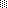 